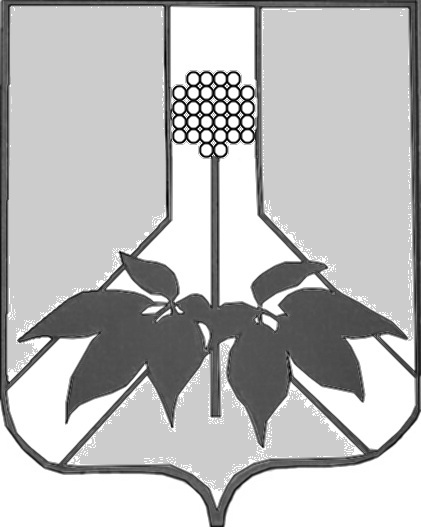 АДМИНИСТРАЦИЯ ДАЛЬНЕРЕЧЕНСКОГО МУНИЦИПАЛЬНОГО РАЙОНАПОСТАНОВЛЕНИЕОб организации выдачи новогодних подарков для детей Дальнереченского муниципального района в 2019 году	Во исполнение письма департамента образования и науки Приморского края от 09.12.2019 № 23/12455 «Об организации выдачи Губернаторских подарков детям Приморского края», руководствуясь Уставом Дальнереченского муниципального района, администрация Дальнереченского муниципального районаПОСТАНОВЛЯЕТ	:1. Для организации выдачи Губернаторских новогодних подарков детям Дальнереченского муниципального района создать межведомственную комиссию в следующем составе:	2. Установить, что Губернаторские новогодние подарки выдаются детям следующих категорий:- детям в возрасте от 3 до 7 лет включительно, включая воспитанников краевых государственных учреждений для детей-сирот, детей, оставшихся без попечения родителей, учащихся школ-интернатов для детей с ограниченными возможностями здоровья, а также детям, находящимся в учреждениях социального обслуживания семьи и детей и учреждениях здравоохранения Приморского края;- детям в возрасте от 8 до 18 лет включительно - воспитанникам краевых государственных учреждений для детей-сирот, детей, оставшихся без попечения родителей, учащимся школ-интернатов для детей с ограниченными возможностями здоровья, а также детям, находящимся в учреждениях социального обслуживания семьи и детей и учреждениях здравоохранения Приморского края;- учащимся 1-4 классов общеобразовательных учреждений Приморского края, достигшим возраста 8 лет		3. Общую партию Губернаторских новогодних подарков получает УНО. Ответственное лицо УНО (Захарова Г.С.) передает Губернаторские новогодние подарки по ведомостям - ответственным лицам по образовательным учреждениям на основании списков детей соответствующего возраста, посещающих образовательные учреждения; - ответственным лицам администраций сельских поселений на основании списков детей соответствующего возраста, не посещающих образовательные учреждения, воспитывающихся в семьях, находящихся в учреждениях социальной обслуживания.	Списки соответствующих категорий детей предоставляются в УНО не позднее 13 декабря 2019 г., заверенные подписью и печатью руководителя организации, согласно прилагаемой форме (Приложение 1).  Для списания полученных Губернаторских новогодних подарков составляется акт, заверенный подписью и печатью руководителей получающей организации, подписанный комиссией, созданной в этой организации с привлечением представителя общественности (Приложение 2). 	Акты о списании новогодних подарков предоставляются в УНО до 23 декабря 2019 г.	4. Ответственным лицам организовать транспортное обеспечение, сопровождение, охрану, отгрузку и складирование новогодних подарков.	5. Рекомендовать главам сельских поселений, руководителям образовательных учреждений организовать вручение Губернаторских новогодних подарков до 01 января 2020 года.	6. В срок до 25 декабря 2019 года УНО представить в департамент образования и науки Приморского края сводный акт, подтверждающий получение и выдачу Губернаторских новогодних подарков.	7. Контроль за исполнением постановления оставляю за собой.	8. Настоящее постановление вступает в силу со дня подписания. Глав Дальнереченского муниципального района        							    В.С.ДерновПриложение 1Список детей, не посещающих образовательное учреждение,учащихся, воспитанников (выбрать нужное) на получение Губернаторских новогодних подарков в 2019 году___________________________________________________________наименование ОУ, селаДолжность руководителя организации	______                       ______________							подпись                            Ф.И.О.                          	Приложение 2УТВЕРЖДАЮРуководитель_____________________            наименование организацииДальнереченского муниципального района Приморского края______________ ФИО АКТо списании Губернаторских новогодних подарков«__» декабря 2019 г.	Нами, комиссией в составе: _________________________________,  							3 человека: ФИО, должностьсоставлен настоящий акт о списании Губернаторских новогодних подарков, выданных детям дошкольного возраста от 3-х лет в количестве ____________, учащимся 1-4 классов в количестве ______________(выбрать нужное) ИТОГО ____________________________ ФИО_________________ ФИО_________________ ФИО10 декабря 2019 годаг.Дальнереченск№ 527-па Попов Александр Григорьевич- заместитель главы администрации Дальнереченского муниципального районаГуцалюк Наталья Викторовна- директор муниципального казенного учреждения «Управление народного образования» Дальнереченского муниципального района Приморского края (далее – УНО);  Захарова Галина Сергеевна- заместитель директора УНО; Хромова Ольга Викторовна- старший инспектор отделения назначения учета выплат и реализации социальных программ (по согласованию);Демитрева Ирина Викторовна- начальник территориального отдела опеки и попечительства департамента образования и науки Приморского края по Дальнереченскому городскому округу и Дальнереченскому муниципальному району (по согласованию).Новикова Наталья Сергеевна- медицинская сестра КГБУЗ «Дальнереченская центральная городская больница» (по согласованию)№ п/пФамилия, имя, отчество ребенкаДатарождения(чч.мм.гггг)Класс (ОУ)илиГруппа (ДОУ)неорганизованныйАдресРоспись в полученииитого